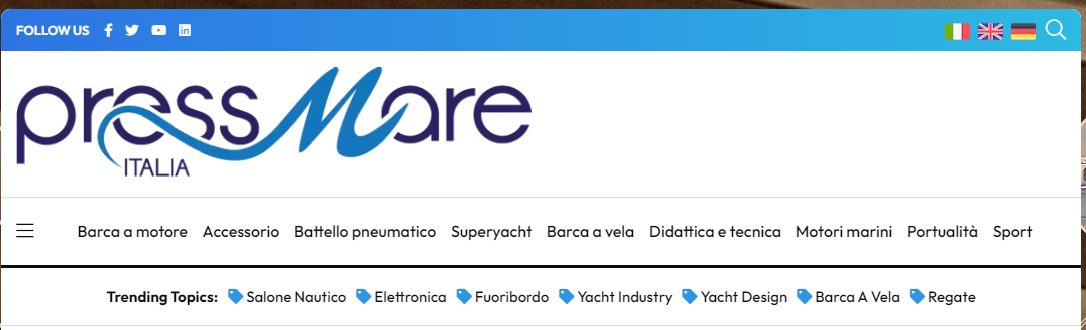 Salone Nautico: opportunita' professionali, innovazione e tecnologia ServizioDa Confindustria Nautica26/09/2022 - 20:17Salone Nautico di Genova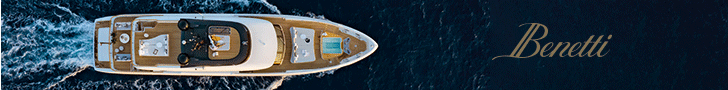 Il programma di eventi e convegni della 62esima edizione del Salone Nautico Internazionale di Genova si è aperto questa mattina con la tavola rotonda "Il mediatore del diporto: ruolo e attività", curata da Assagenti con la collaborazione di Confindustria Nautica. La categoria degli agenti, raccomandatari e mediatori marittimi ha dimostrato in maniera pronta e reattiva la capacità di adattarsi al cambiamento e di trovare e generare nuove filiere di business riconducibili o assimilabili alla sua professionalità storica. Secondo lo studio di The European House Ambrosetti, il contributo della nautica professionale all'economia del porto e del territorio ligure è stato stimato in 369 milioni di Euro – una sotto-stima, considerando le indicazioni che si stanno concretizzando nel primo anno pieno post-pandemia, che ha visto uno sviluppo massiccio nelle presenze di grandi imbarcazioni nei porti e nei porticcioli turistici della Liguria e nella capacità di questo turismo di generare valore aggiunto per il territorio.In tal merito, il presidente Paolo Pessina ha ricordato come "una norma ad hoc, il decreto attuativo 151 del 6 agosto del 2021 abbia regolarizzato una professione, quella del mediatore del diporto, che sino a oggi non si differenziava in modo sostanziale da quella tradizionale. Questo ha segnato una svolta. È infatti il riconoscimento di funzioni e di competenze concretamente differenti e un viatico per un ulteriore sviluppo del ruolo degli agenti e mediatori marittimi in un comparto in forte espansione che necessita di professionalità specifiche". 